Mölndals Skytteförening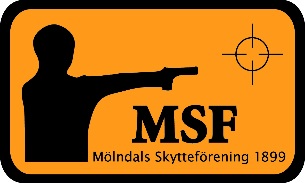 inbjuder tillMilitär SnabbmatchSöndag 14 aprilTävlingsplats 	Mölndals Skytteförening i Sisjön, MölndalOmfattning		Militär snabbmatch enligt SPSF SHB. 4st skjutlag klockan 09:00, 11:00, 13:00, 15:00Tävlingen är standardmedaljsgrundande.Anmälan	Föranmälan via mail senast torsdag 11 april. Det finns 17 skjutplatser. Först till kvarn gäller.Uppge: Namn, Klubb, Pistolskyttekortnummer, Klass, Vapengrupp. Meddela i vilken ordning ni vill skjuta era vapengrupper, samt om ni har några önskemål ang. vilka skjutlag ni vi skjuta i.Max 3 starter.Anmälan skickas till: skog.stroll.67@hotmail.comEfteranmälning på tävlingsdagen i mån av plats.Kansli (vapenkontroll, efteranmälan) öppnar kl 08:00Startlista kommer att anslås på MSF:s hemsida fredag 12 april.Startavgifter		80 kronor/start, 200kr för 3 starter.Klasser		R1-R3, A1-A3, B1-B3, C1-C3, Vet Y, Vet Ä, Jun C, D1-D3.Vapenkontroll m.m.	Endast vapen godkända av Svenska PistolskytteförbundetServering		Enklare servering kommer att finnasPriser	Inga priser kommer att delas ut. Vägbeskrivning	Från E6/E20 tag avfart 66 mot Göteborg V och Hamnar. Fortsätt Söderleden och kör av vid Fässbergsmotet (vid McDonalds och ABB). Vänster i rondellen, över motorvägen sedan höger in på Lunnagårdsgatan (mot Toyota). Följ skyltar mot Sisjön och Mölndals Skytteförening.Gps		Lat: N 57 37` 31.96” Long: E 11 58` 49.68” Tävlingsledare	Marie BjörkKontakt		skog.stroll.67@hotmail.com      mobil 0705-221539Startlista/Resultat	http://www.molndalsskytte.com/Hjärtligt välkomna!